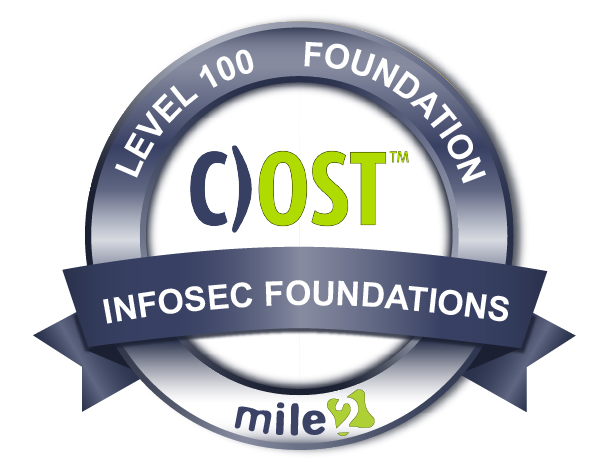 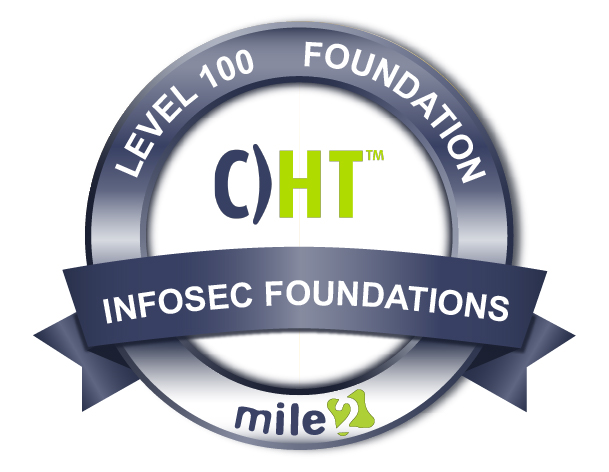 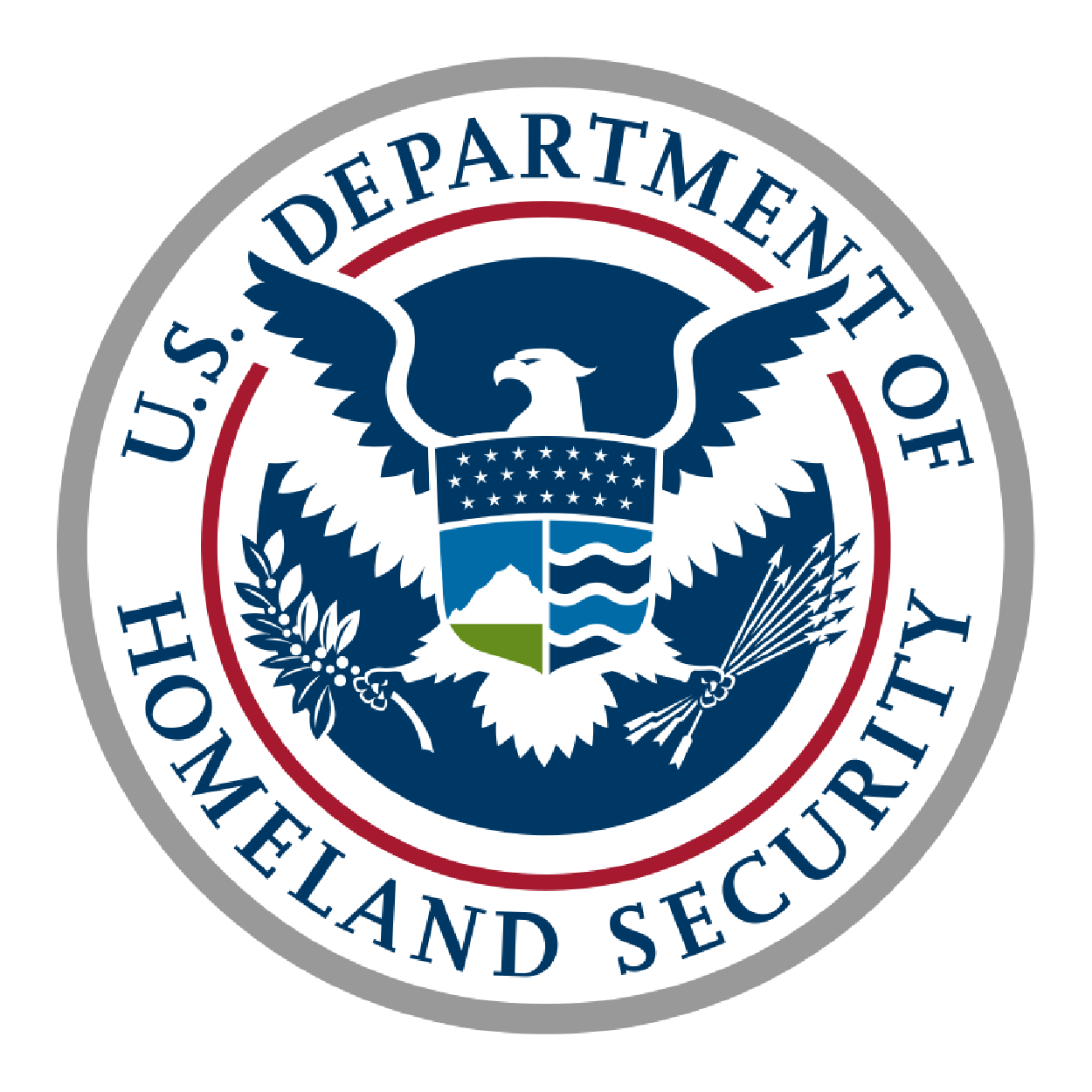 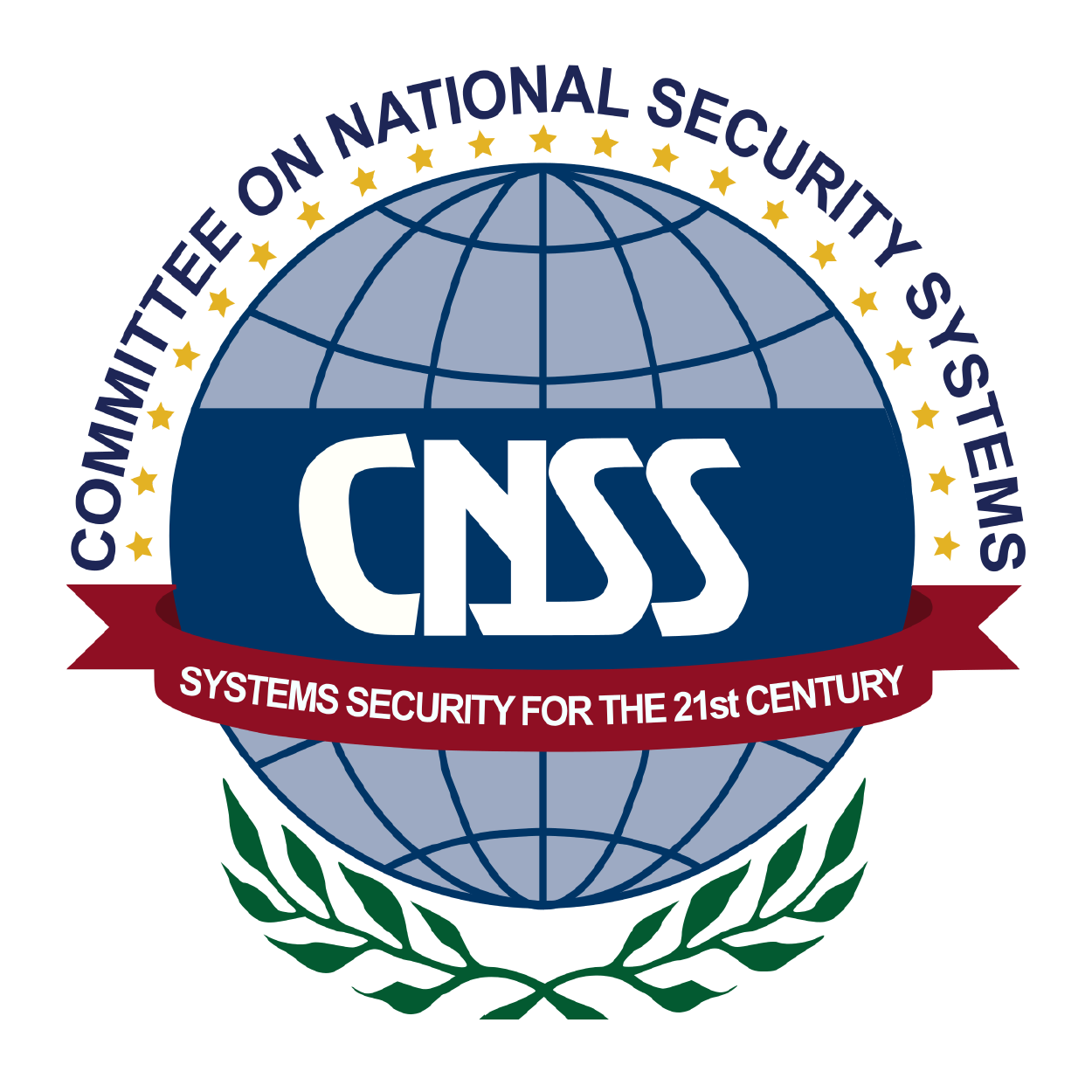 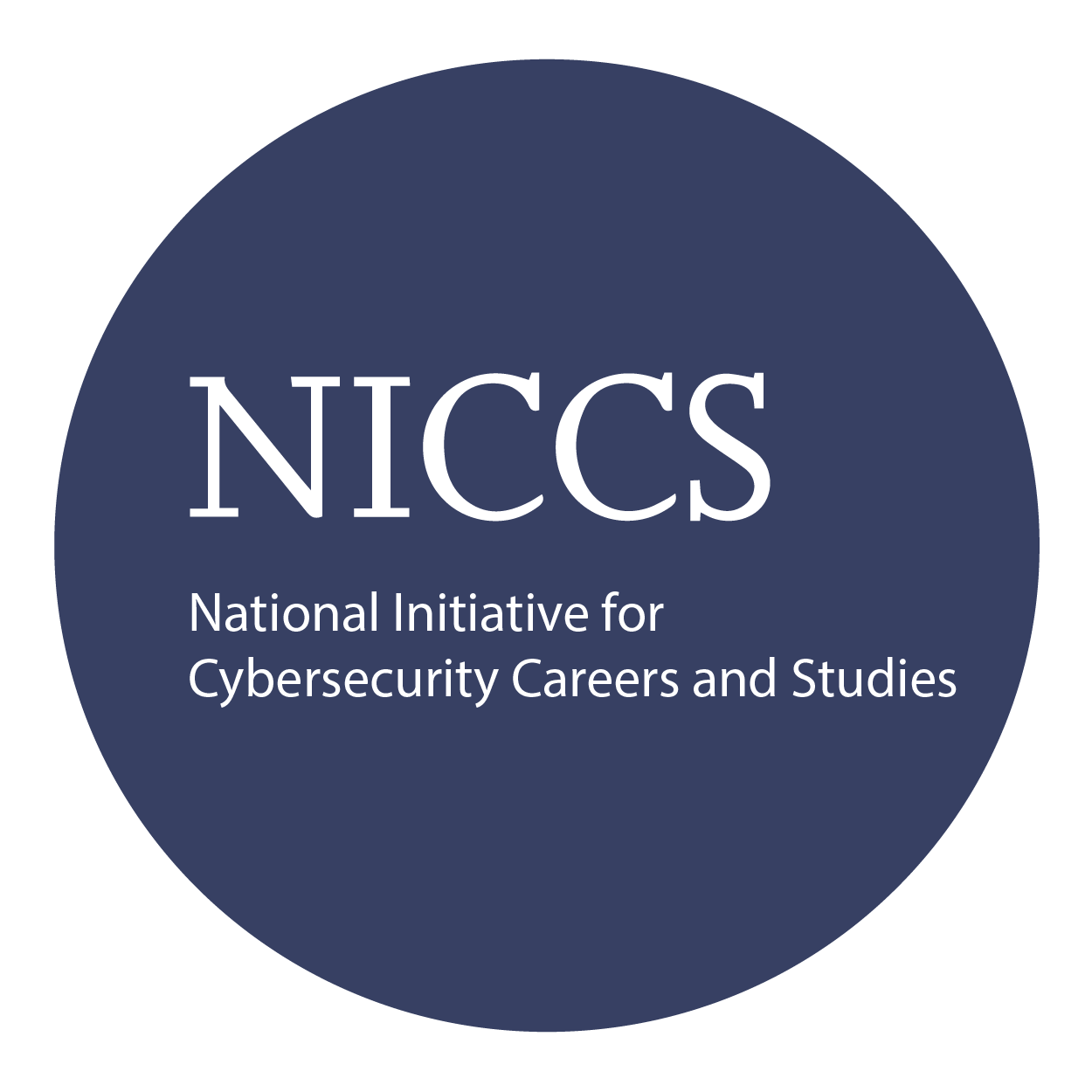 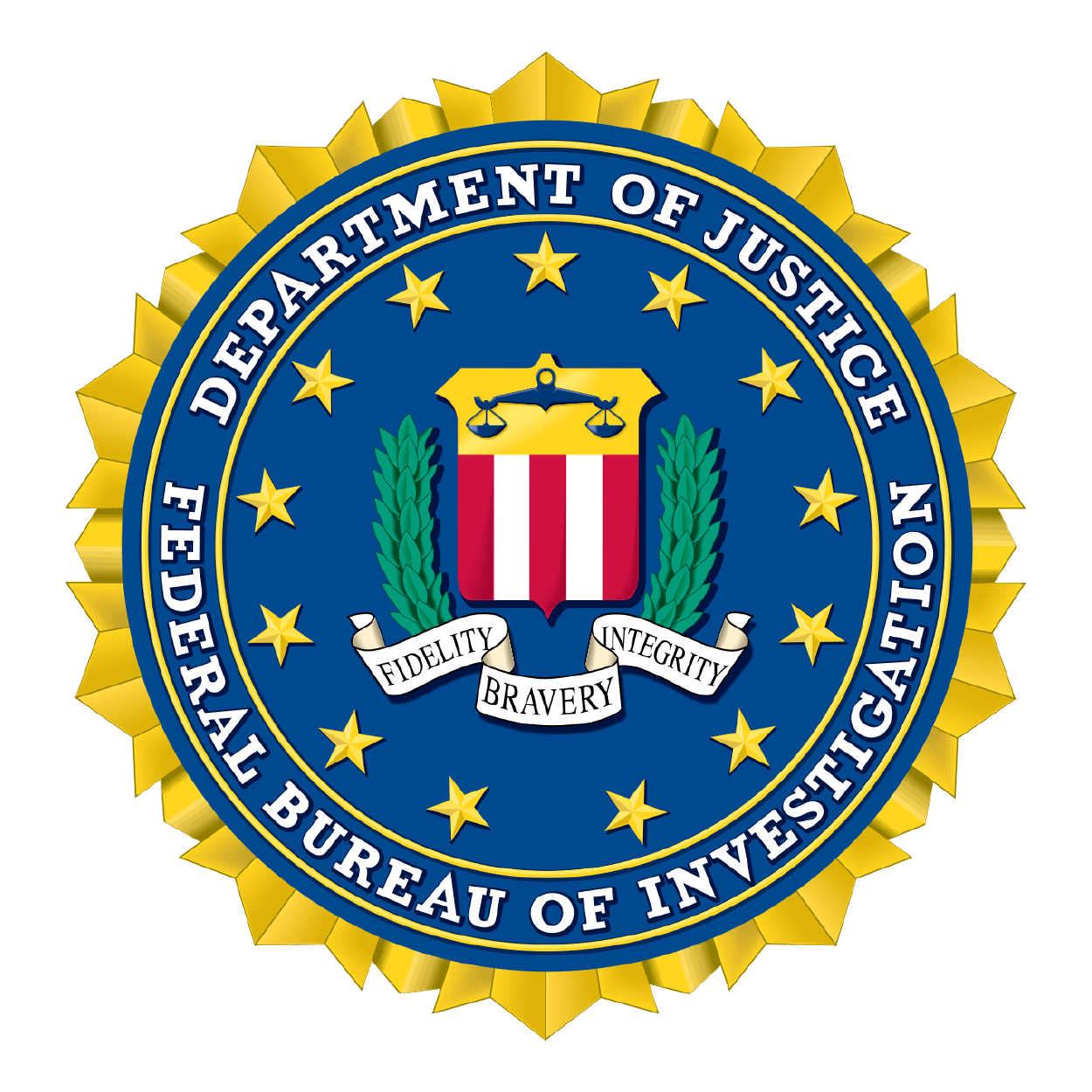 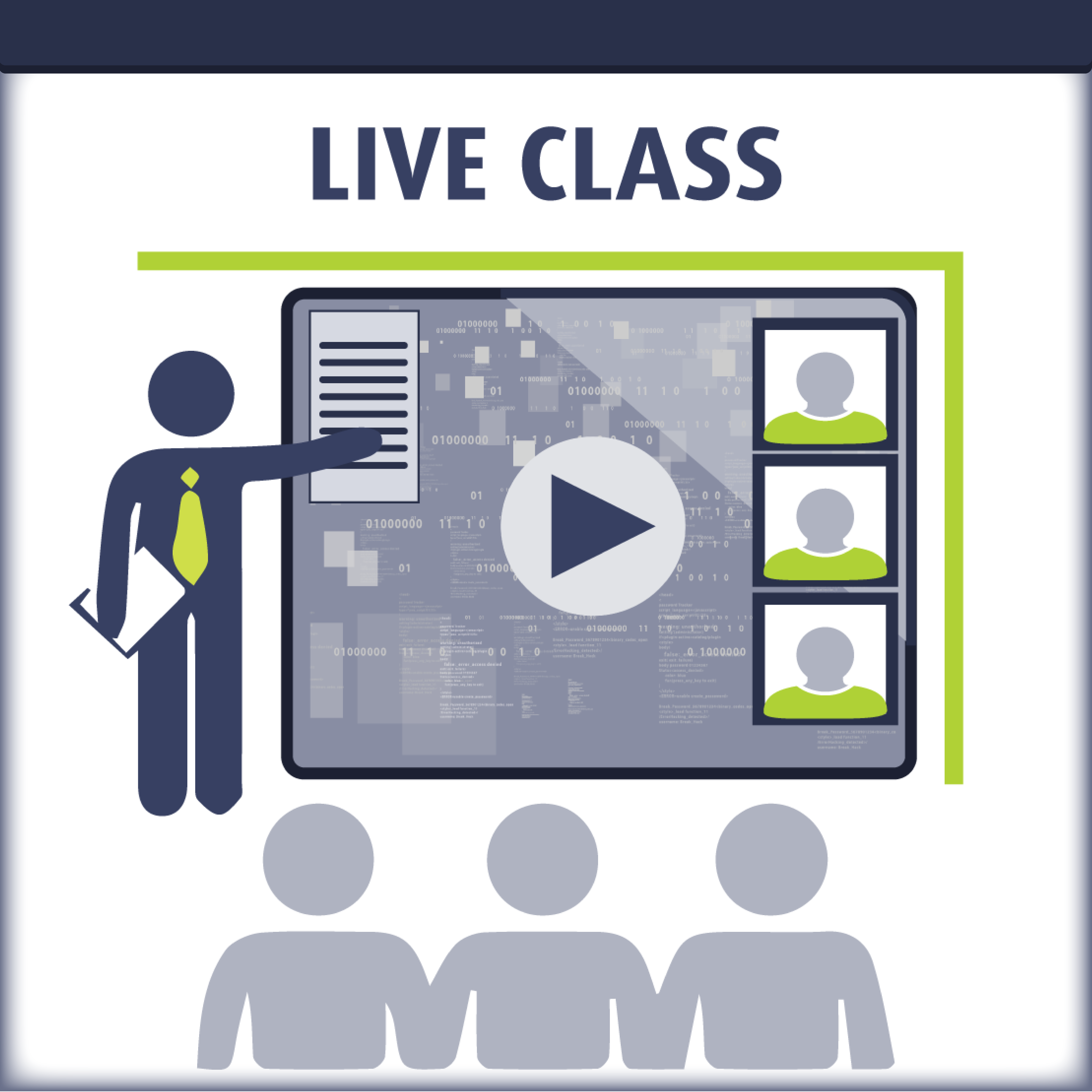 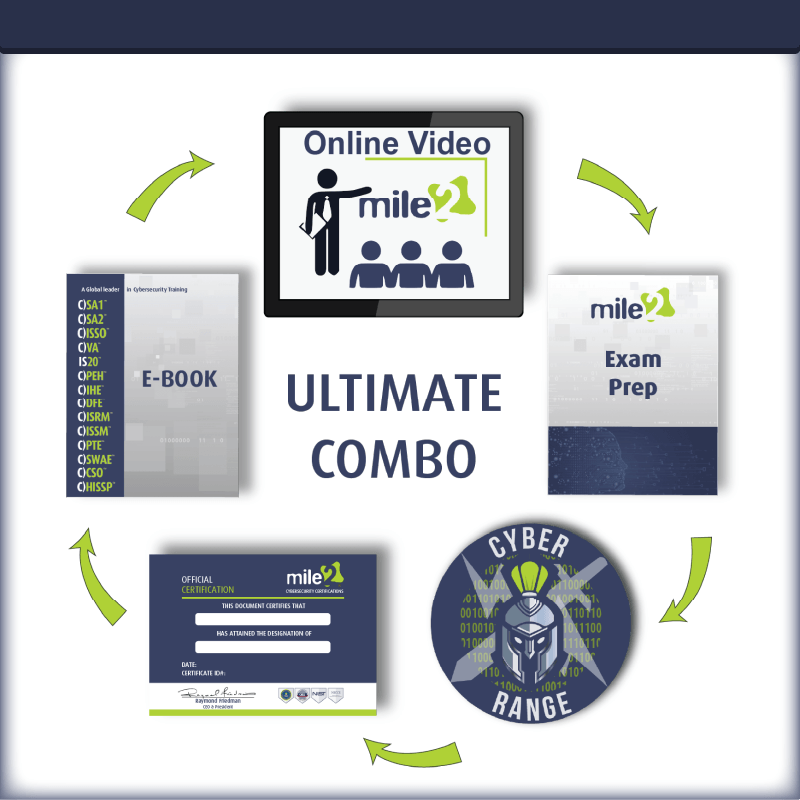 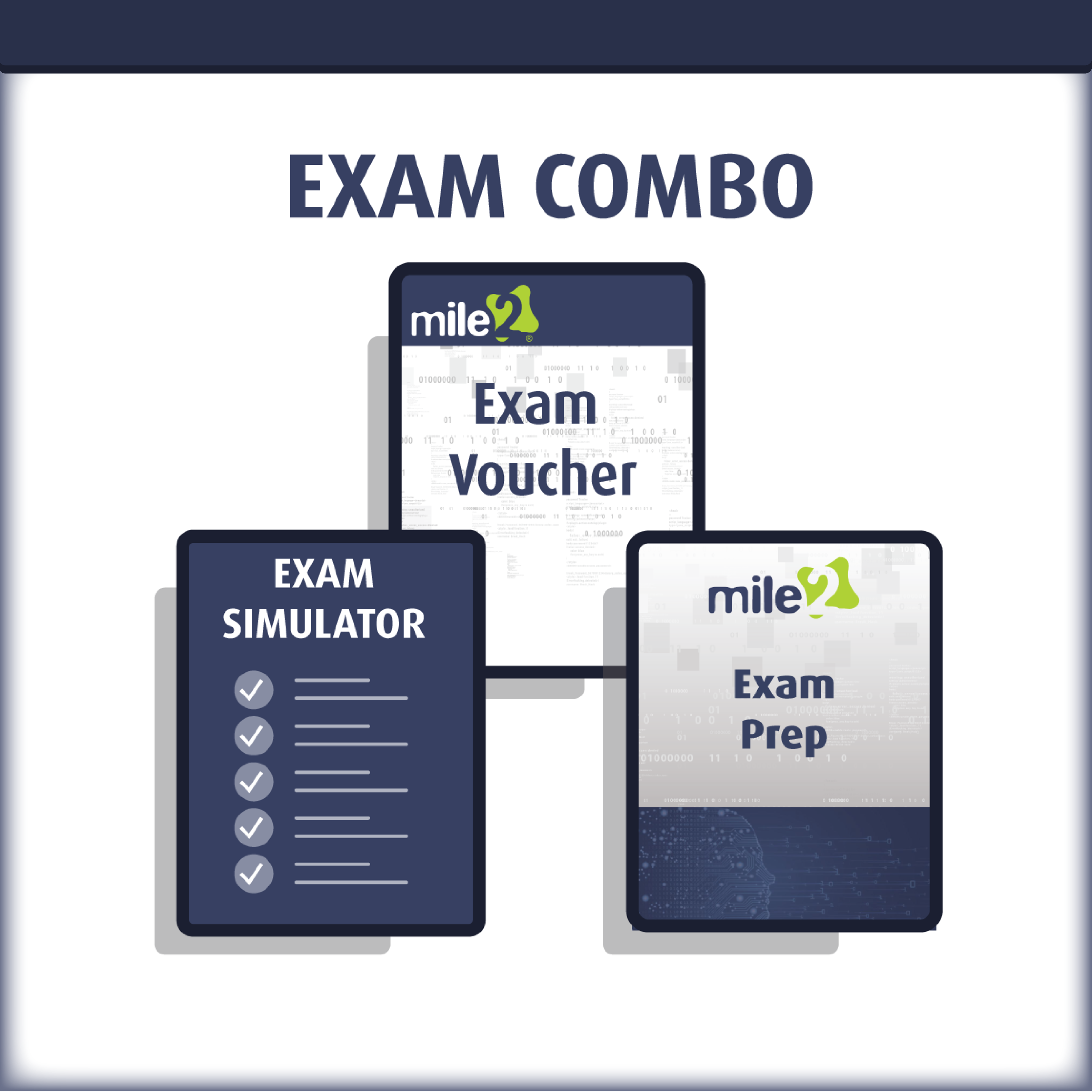 C)HT Detailed Outline:Course Introduction Chapter 1: Troubleshooting Section 1: Troubleshooting theory Section 2: Safety Chapter 2: Motherboards and CPUs Section 1: Motherboards Section 2: CPUs Chapter 3: Computer Power Supplies Section 1: Power supply connectors Section 2: Power supply installation Section 3: Power supply troubleshooting Chapter 4: Memory Section 1: Read-only memory Section 2: Random access memory Chapter 5: Computer Expansion Section 1: Expansion interfaces Section 2: Expansion card installation Section 3: Connectors and cables Chapter 6: Physical Storage Section 1: Disk drives Section 2: Redundant array of independent disks (RAID) Section 3: Optical drives Section 4: Other storage methods Chapter 7: Input-Output Devices Section 1: Input devices Section 2: Output devices Section 3: Dual input-output devices Chapter 8: Display Devices Section 1: Display types Section 2: Display installation Section 3: Display troubleshooting Chapter 9: Network Cables and Connectors Section 1: Twisted-pair connections Section 2: Coaxial connections Section 3: Optical media Chapter 10: Mobile Devices Section 1: Mobile device types Section 2: Mobile device troubleshooting Chapter 11: Printers and Multifunction Print Devices Section 1: Printer technologies Section 2: Printer installation Section 3: Printer maintenance Section 4: Printer troubleshooting Chapter 12: Custom Computers  
Section 1: Wi-Fi standards Section 2: Wireless encryption Chapter 13: Operational Procedures Section 1: Environment Section 2: Safety Section 3: Content Privacy Section 4: Professionalism C)OST Detailed Outline:Chapter 1: Operating Systems Section 1: Windows versions and features Section 2: Windows installation and upgrades Section 3: Non-Windows operating systems Section 4: Applications and Scripting Chapter 2: Windows Management Section 1: Operating system features and tools Section 2: Control Panel utilities Section 3: Command-line tools Section 4: Troubleshooting Chapter 3: Network Basics Section 1: Classifying Networks Section 2: Network Devices Section 3: Internet Connections Chapter 4: Network Protocols Section 1: TCP/IP Settings Section 2: Transport Protocols Section 3: Application Protocols Chapter 5: Wireless Networking Section 1: Wi-Fi Standards Section 2: Wireless Encryption Chapter 6: Windows Networking Section 1: Sharing and Security Section 2: Network Connections Section 3: Connection Troubleshooting Chapter 7: Virtualization and Cloud Computing Section 1: Virtualization Section 2: Cloud Computing Chapter 8: Security Principles Section 1: Threats and Vulnerabilities Section 2: Security Controls Chapter 9: Security Technologies 
Section 1 – Operating System Securities Section 2 – Security Hardware and Software Chapter 10: Securing Devices and Data 
Section 1 – Workstation Security 
Section 2 – Mobile Device Security 
Section 3 – Security Troubleshooting Chapter 11: SOHO Network Configurations Section 1 – SOHO Router Features 
Section 2 – Network Security 